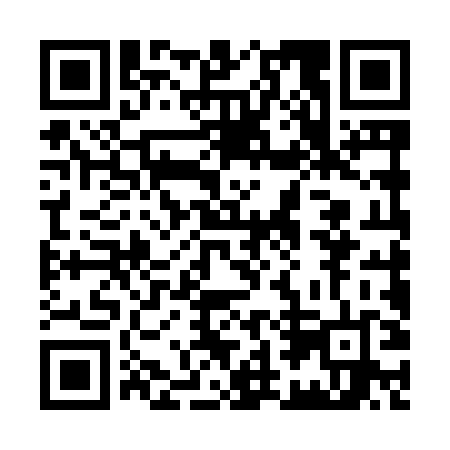 Ramadan times for Melno, PolandMon 11 Mar 2024 - Wed 10 Apr 2024High Latitude Method: Angle Based RulePrayer Calculation Method: Muslim World LeagueAsar Calculation Method: HanafiPrayer times provided by https://www.salahtimes.comDateDayFajrSuhurSunriseDhuhrAsrIftarMaghribIsha11Mon4:114:116:0811:543:445:425:427:3212Tue4:084:086:0511:543:455:445:447:3413Wed4:064:066:0311:543:475:455:457:3614Thu4:034:036:0011:533:485:475:477:3815Fri4:004:005:5811:533:505:495:497:4016Sat3:583:585:5611:533:515:515:517:4217Sun3:553:555:5311:523:535:535:537:4418Mon3:523:525:5111:523:545:555:557:4619Tue3:493:495:4811:523:565:565:567:4820Wed3:473:475:4611:523:575:585:587:5021Thu3:443:445:4311:513:596:006:007:5322Fri3:413:415:4111:514:006:026:027:5523Sat3:383:385:3911:514:026:046:047:5724Sun3:353:355:3611:504:036:066:067:5925Mon3:323:325:3411:504:056:076:078:0226Tue3:293:295:3111:504:066:096:098:0427Wed3:263:265:2911:494:076:116:118:0628Thu3:243:245:2611:494:096:136:138:0829Fri3:213:215:2411:494:106:156:158:1130Sat3:183:185:2211:494:116:176:178:1331Sun4:144:146:1912:485:137:187:189:151Mon4:114:116:1712:485:147:207:209:182Tue4:084:086:1412:485:157:227:229:203Wed4:054:056:1212:475:177:247:249:234Thu4:024:026:1012:475:187:267:269:255Fri3:593:596:0712:475:197:277:279:286Sat3:563:566:0512:475:217:297:299:307Sun3:523:526:0212:465:227:317:319:338Mon3:493:496:0012:465:237:337:339:359Tue3:463:465:5812:465:257:357:359:3810Wed3:433:435:5512:455:267:377:379:41